27 сентября 2022 г в рамках педагогической декады в МБДОУ «ЦРР-детский сад «Куобахчаан» состоялось улусное мероприятие для педагогов ДОУ «Лучшие практики дошкольного образования» по теме  «STEM-образование для детей дошкольного возраста». Целью является ознакомление с опытом работы по STEM- технологии.(Цифровая лаборатория «Наураша в стране Наурандии», «Мультстудия», «Нейропилотирование», «Конструирование», "Дидактическая система Ф.Фребеля»)В педагогической мастерской приняли участие 30 педагогов ДОУ,  представители ВНОШ №1 2 педагога и 4 студента ВППК им Н.Г. Чернышевского.В начале педагогической мастерской выступила заведующая Иванова С.Н.В своем выступлении рассказала о работе по реализации технологий   STEAM в образовательной деятельности 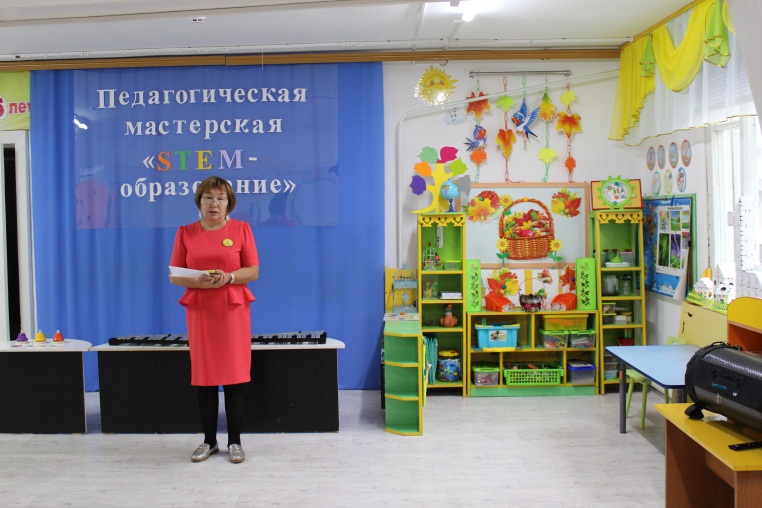 Воспитанники подготовительной группы  приветствовали участников. 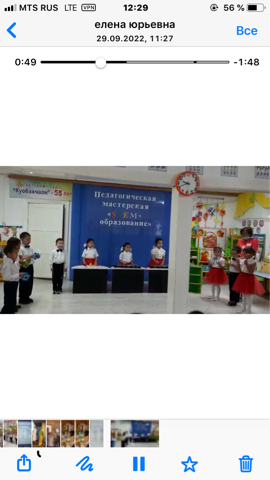 Была организована экскурсия по детскому саду «Особенности организации «STEM»-пространства», где воспитатели  Иванова С.П, Егорова Г.Д, Петрова Я.Е, Степанова О.В. ознакомили  с развивающей предметно – пространственной  средой  своих групп.   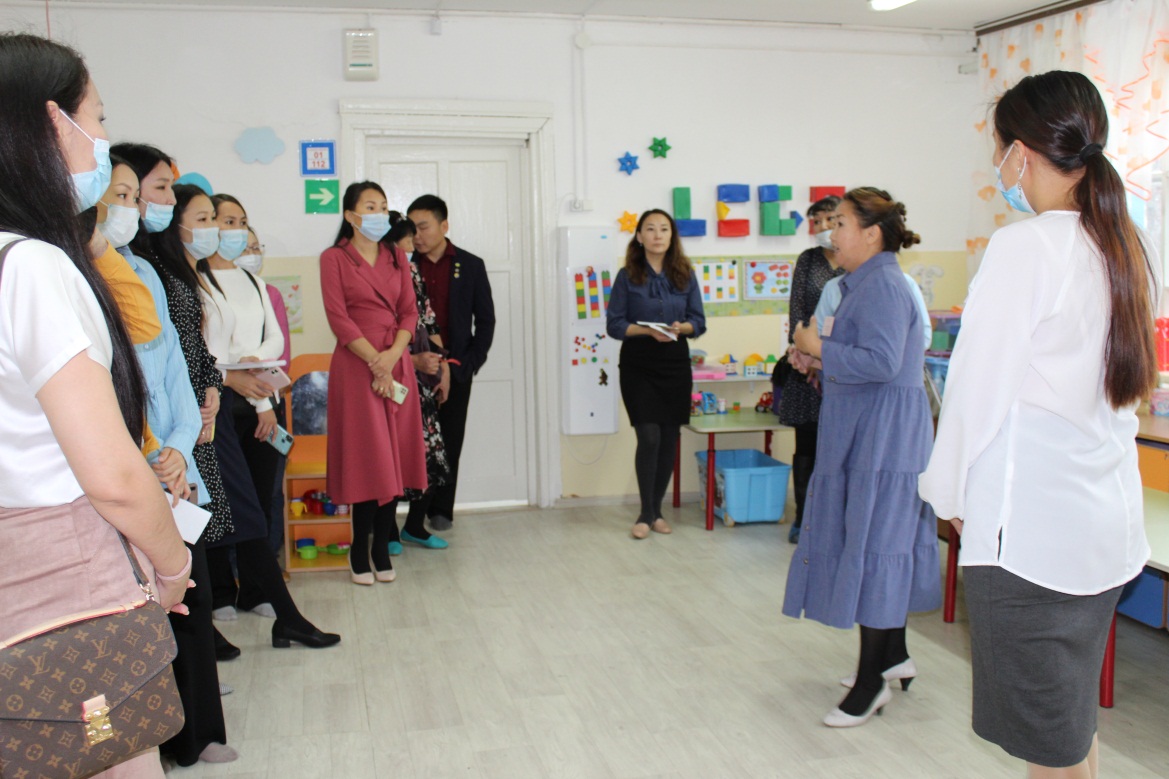 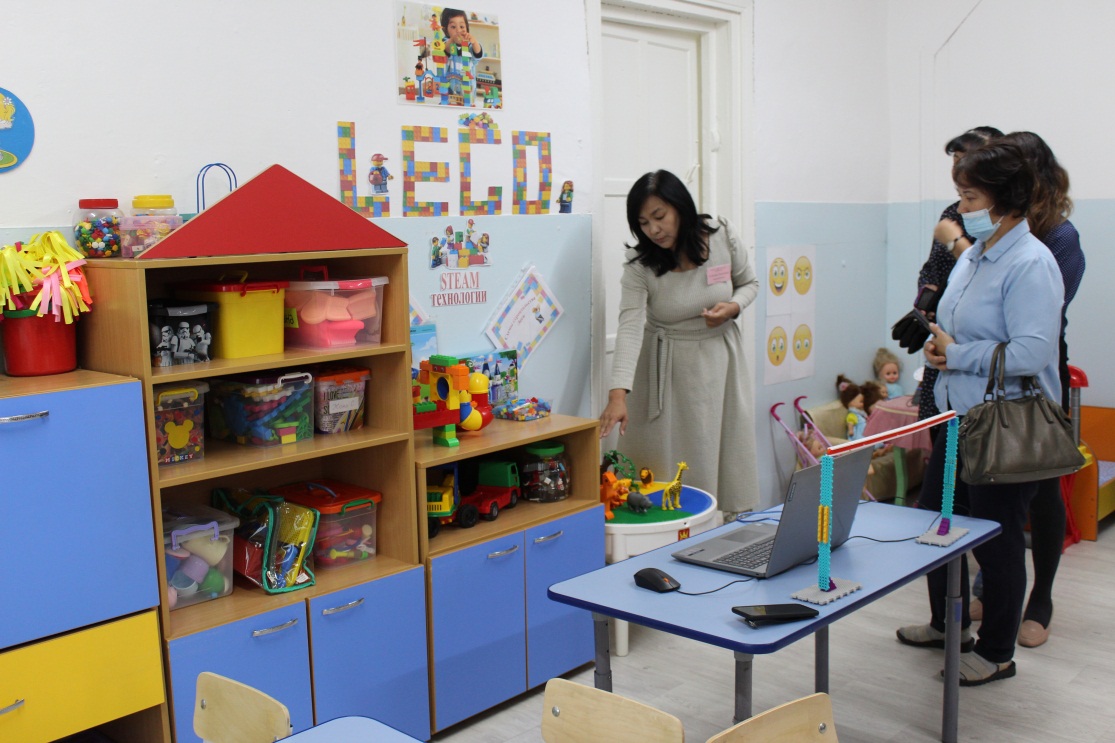 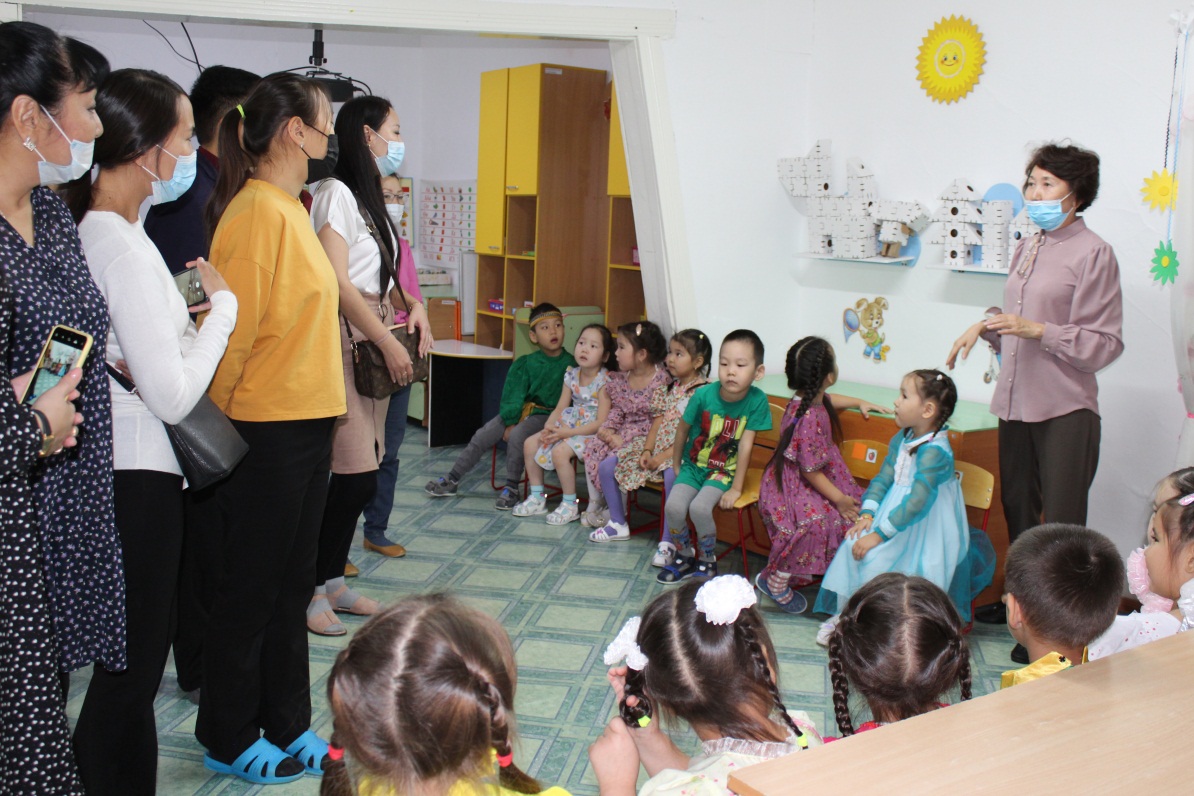 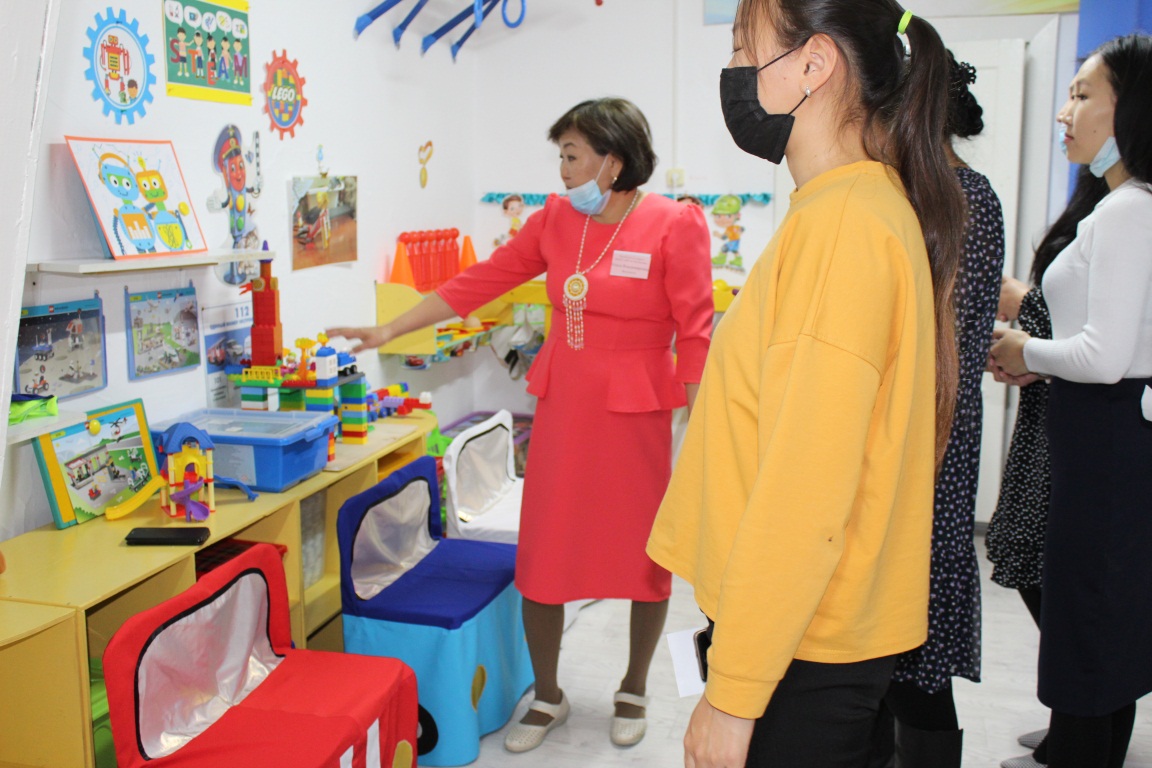 Воспитатели  провели открытые  показы  НОД: в подготовительной группе по нейропилотированию- Егорова Г.Д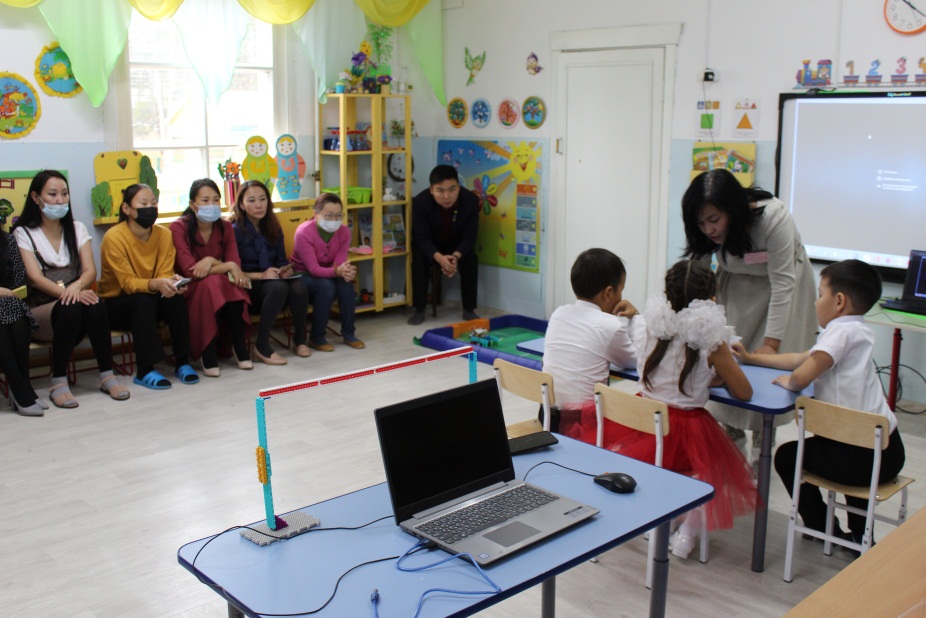 в  старшей группе  «Путешествие в  Лего- страну»- Алексеева С.В  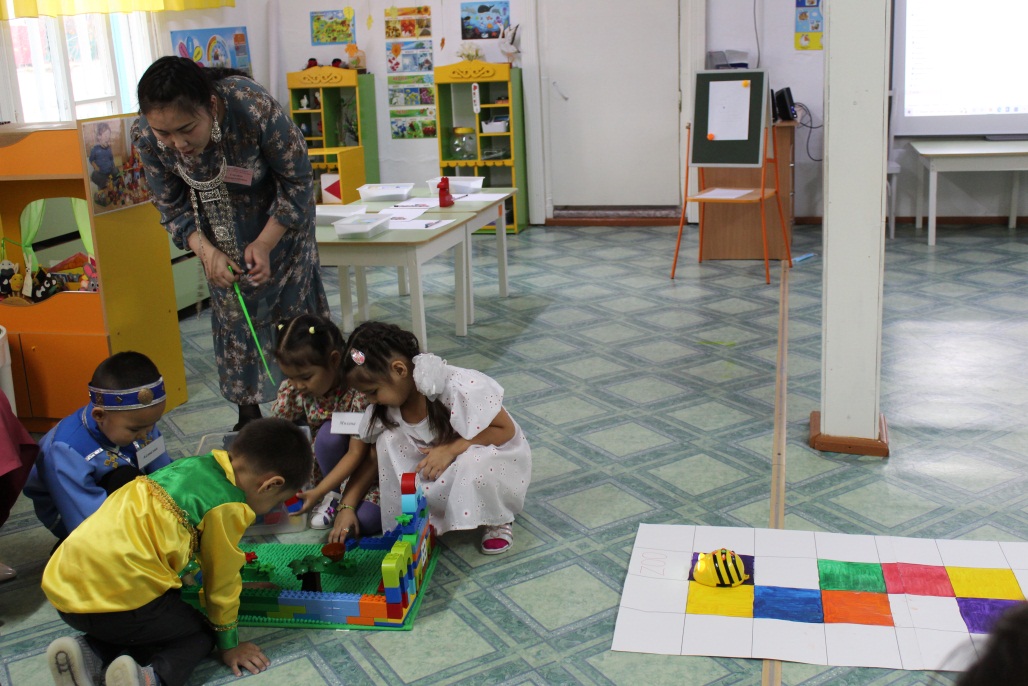   в подготовительной  группе  «Наураша в стране Наурандии»- Петрова Я.Е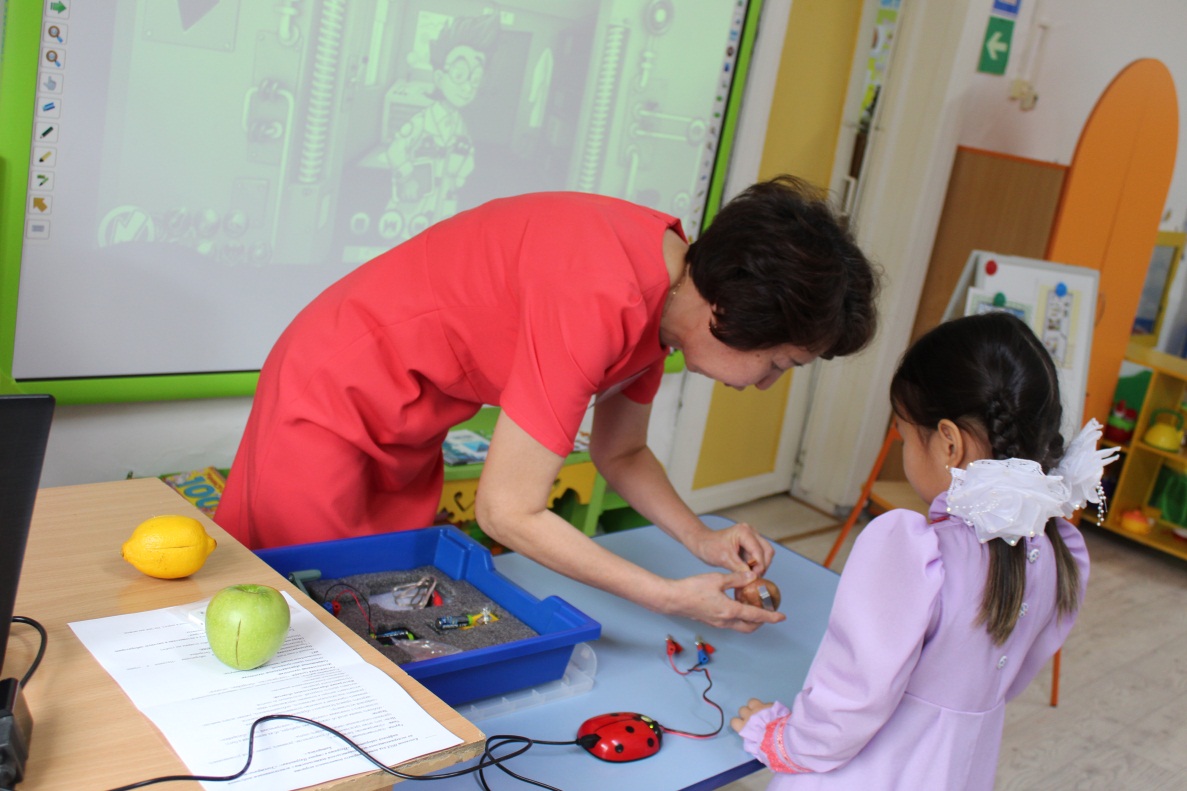 Во второй части программы воспитатели представили опыт работы внедрения технологий STEM, предназначенных для работы с детьми дошкольного возраста: По реализации образовательного модуля "Дидактическая система Ф.Фребеля- Петрова Я.Е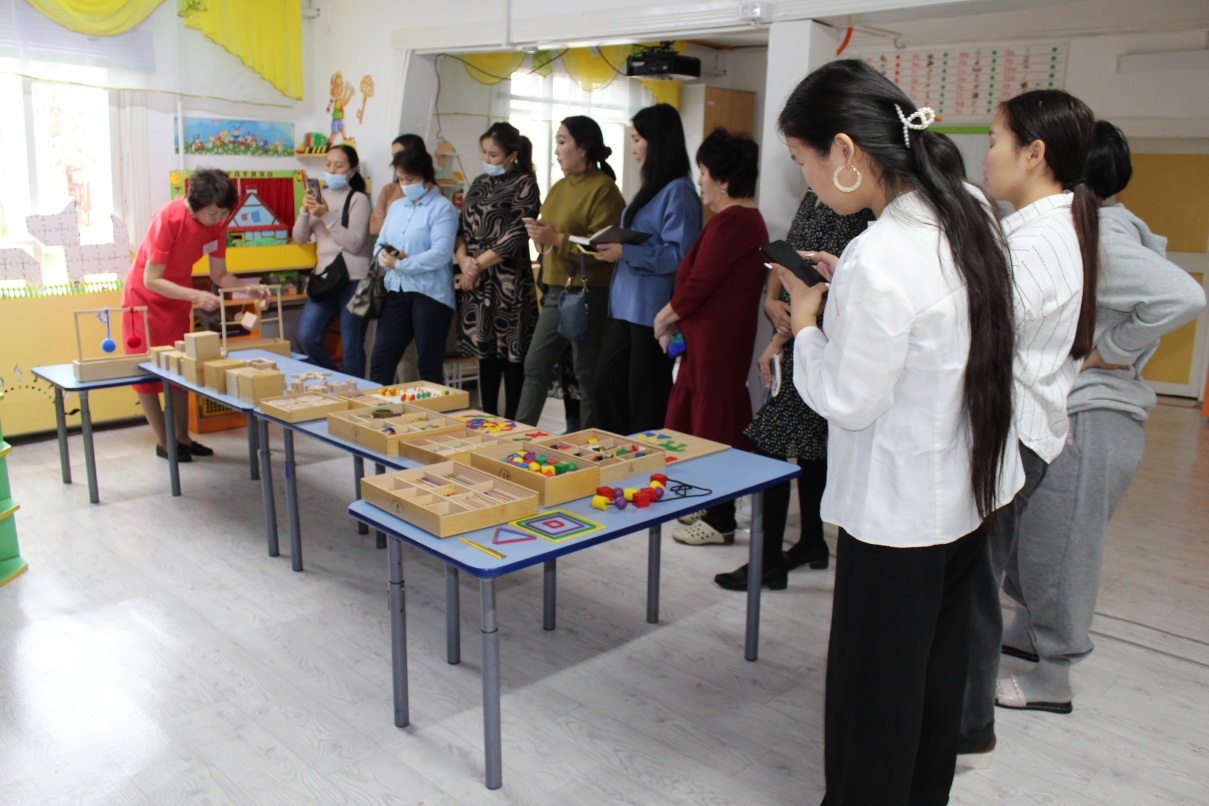  Мастер класс  по реализации образовательных модулей "LEGO-конструирование",  "Робототехника", «Нейротехнология» -Егорова Г.Д.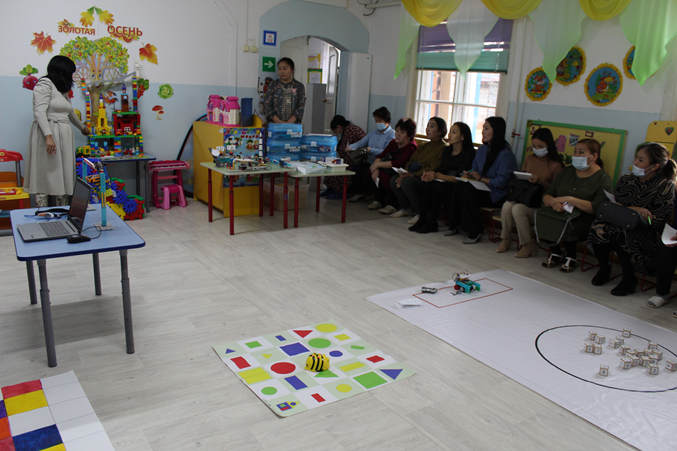 Мастер класс   из опыта работы  по реализации образовательного модуля "Мультстудия- Иванова О.В, Гаврильева А.А.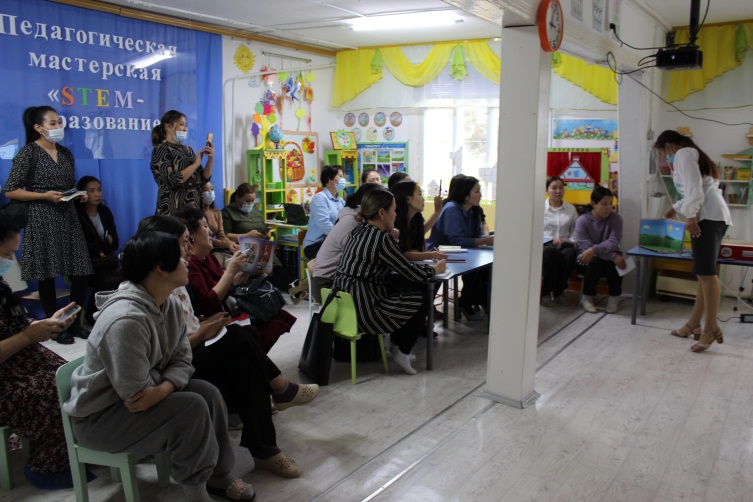 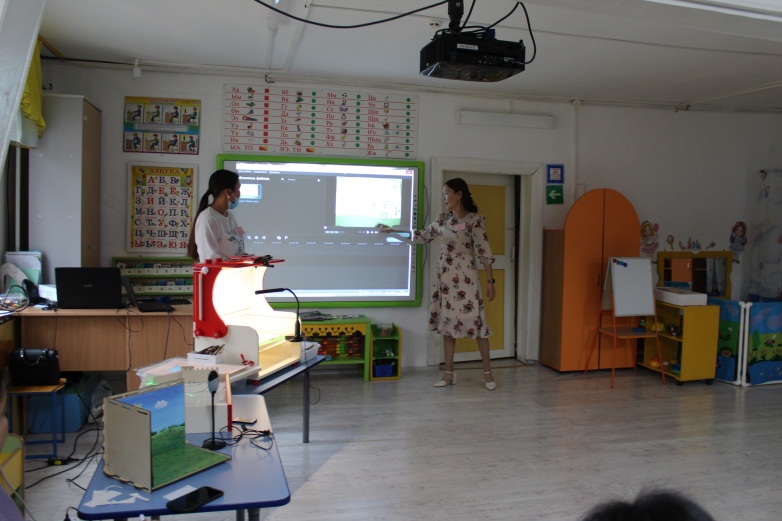   Во время мероприятия  состоялся круглый стол, где участники  высказали  свои впечатления, предложения, пожелания. 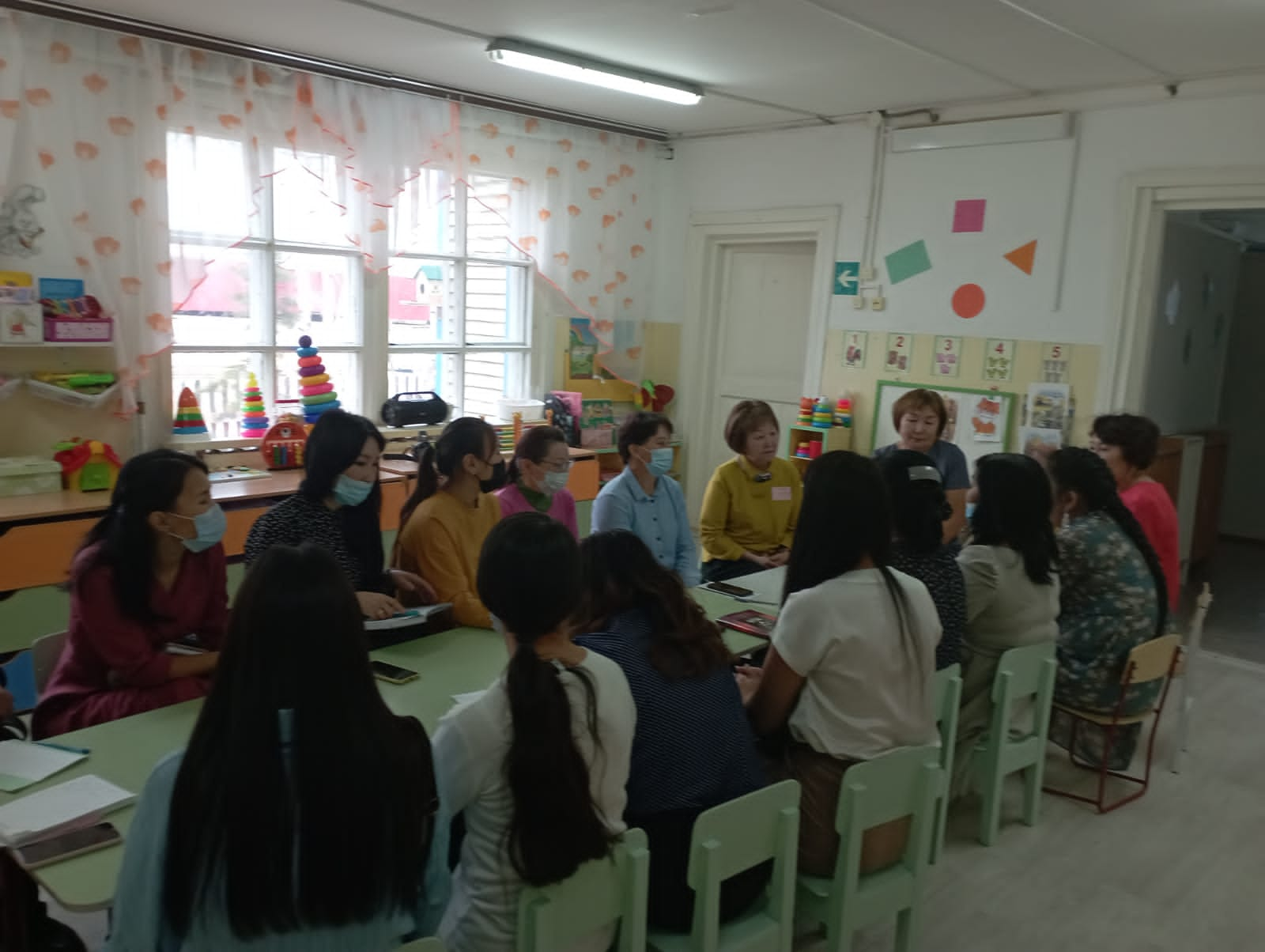 В конце старший воспитатель Иванова А.С. подвела итог работы   педагогической мастерской. На основании отзывов можно сделать вывод, что мероприятие прошло на высоком уровне.Мы надеемся, что представленный опыт работы пригодится коллегам.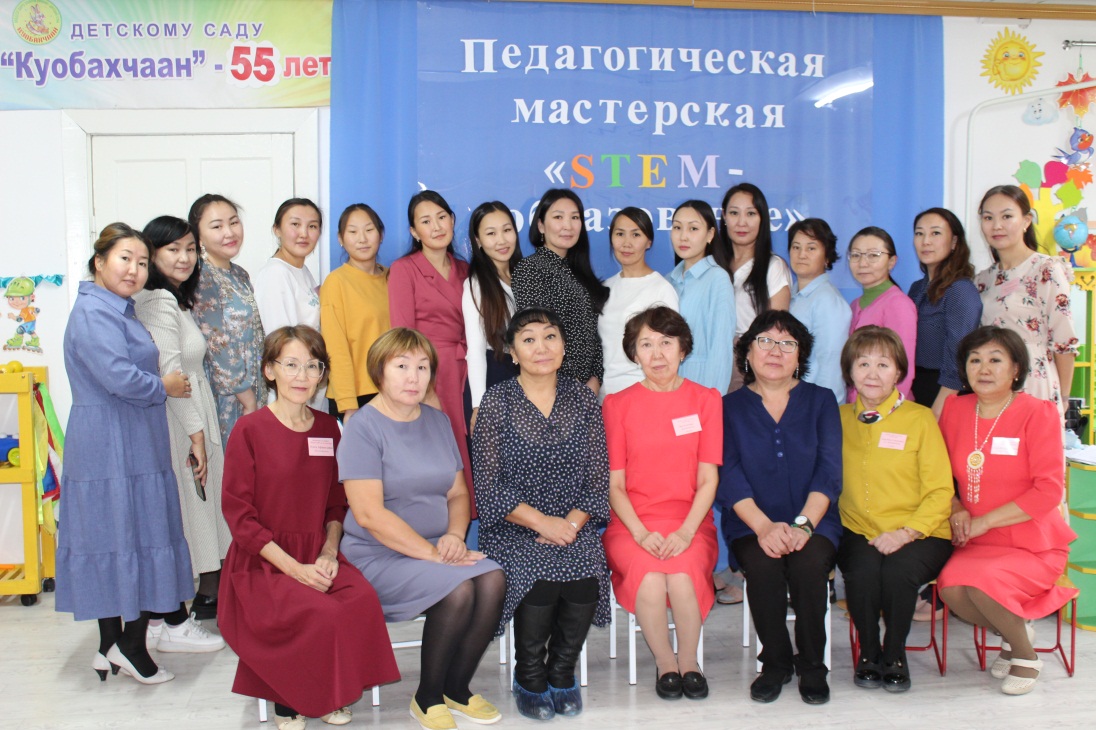 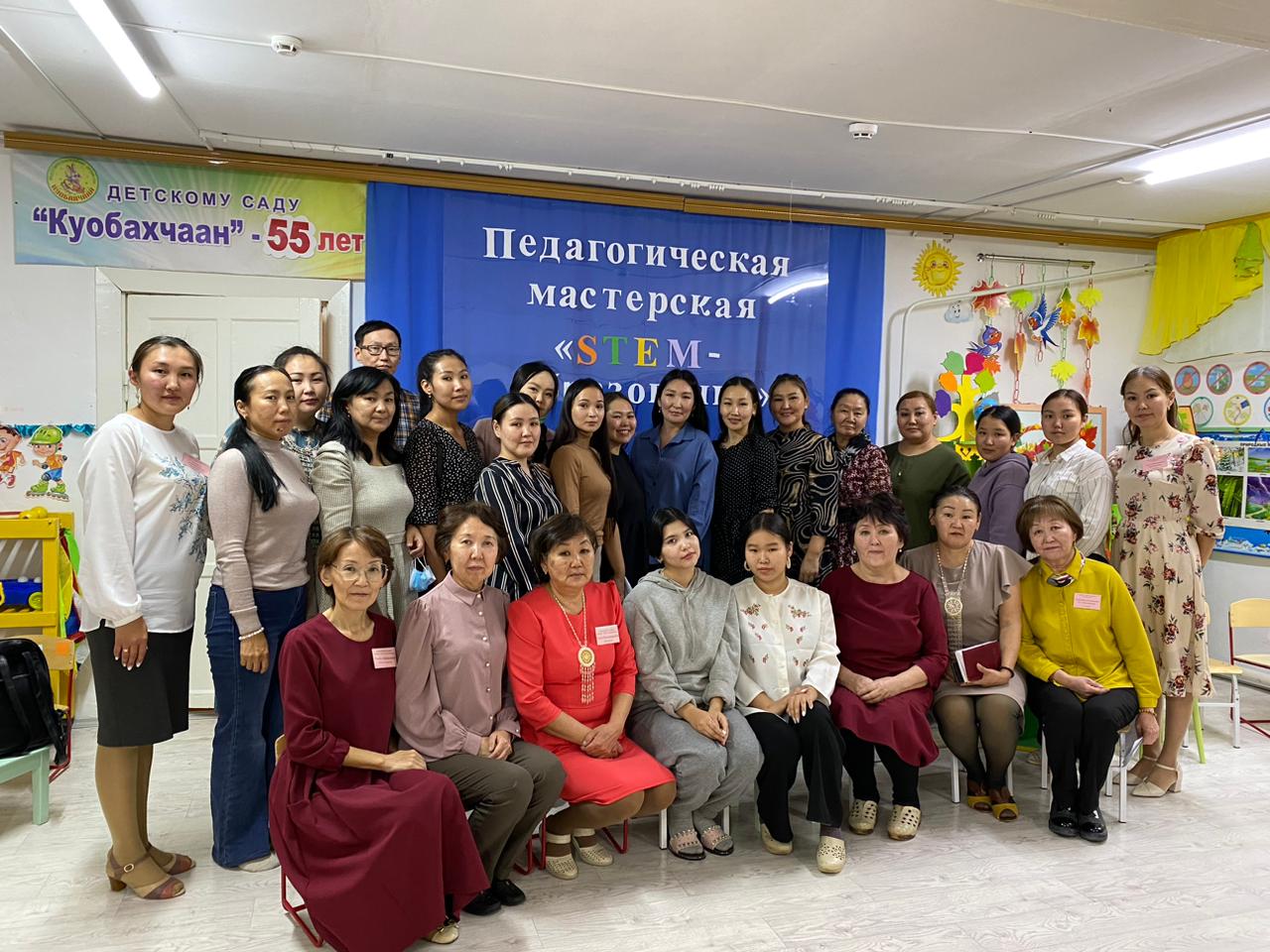 